Муниципальное  бюджетное  образовательное учреждение«Стригуновская средняя общеобразовательная школа»«Технология приготовления блюд из овощей и фруктов. Королева осени -  тыква»(открытый урок в 7 классе)Подготовила: Подгородова Е.В.учитель технологии2022г.Предмет: Технология Класс: 5 а                                                           Дата:  Тема: «Технология приготовления блюд из овощей и фруктов. Королева осени -  тыква»Цель: организовать деятельность обучающихся по приготовлению блюд из овощей и фруктов.Образовательные задачи:Ознакомить с разнообразием видов овощей и фруктов, их пищевой ценностью.Дать информацию о влиянии экологии на качество овощей и фруктов.Обучить механической кулинарной обработке овощей и правилам сохранения витаминов.Дать представление о формах нарезки (измельчения) овощей, ознакомить с технологией приготовления салатов из сырых овощей и фруктов.Способствовать формированию умений первичной обработки овощей, оформление блюд, приготовление салатов.Формировать знания об условиях, обеспечивающие максимальное сохранение витаминов и минеральных солей при обработке овощей.Воспитательные задачи:Содействовать развитию познавательного интереса учащихся к предмету.Развивать навыки культурного поведения за столом.Воспитывать инициативу, самостоятельность и творческое  начало у учащихся.Развивающие задачи:Развивать умение работать с технологическими картами.Развивать умение сравнивать и анализировать.Здоровьесберегающие задачи:Приучать обучающихся к строгому соблюдению правил безопасности и санитарно-гигиенических требований.Формировать знания об условиях, обеспечивающие максимальное сохранение витаминов овощей.Планируемые результаты (УУД):Предметные:  формирование и усвоение знаний об овощах и фруктах, их видах, о способах хранения овощей и фруктов, их обработке (механической и тепловой), научить распространенным формам нарезки овощей.Метапредметные:а) регулятивные: учатся определять цель и задачи новых знаний в сотрудничестве с учителем, подводить итоги учебной и практической деятельности; соблюдать правила безопасности и санитарно-гигиенические требования при приготовлении блюд;б) познавательные: учится обобщать и систематизировать знания, самостоятельный поиск и анализ информации;в) коммуникативные: умение оперировать знаниями, отрабатывать умения работать в группе;Личностные: воспитание культуры труда, бережливости, аккуратности и усидчивости.Тип урока: урок открытия новых знаний.Методы обучения: Объяснительно-иллюстративный, репродуктивный, исследовательский, метод образного видения.Тип занятия: комбинированный урокФорма занятия: урок-путешествиеПродолжительность занятий: 45+45 минутОборудование: компьютер, мультимедиапроектор, свежие овощи, инструменты и приспособления для нарезки овощей, разделочные доски для сырых овощей и фруктов, дуршлаг для промывания сырых овощей и фруктов, предметы для сервировки стола, технологическая  карта.План урокаОрганизационный момент ( мотивация на позитив)Повторение изученного материалаСтадия вызова (мобилизирующий этап)        Стадия открытия новых знанийСтадия размышленияПрактическая часть урока    Закрепление изученного материалаДомашнее заданиеРефлексия Ход урокаУчитель:
Добрый день, ребята! На дворе осень. У каждого времени года есть свои главные герои. Наш сегодняшний урок посвящен королеве осени. Знаете ли вы кто это?   (ответы детей)
Попробуйте угадать:
В огороде - желтый мяч,
Только не бежит он вскачь,
Он как полная луна,
Вкусные в нем семена.

До чего ж толста она,
В огороде всем видна.
Любит солнце и простор,
Может влезть и на забор.
Удивляется народ:
«Ой, какой большой живот!»
(Тыква)Золотая головаВелика, тяжела.Золотая головаОтдохнуть прилегла.Голова велика,Только шея тонка. Она похожа на арбуз, 
Другой совсем, однако, вкус,
Как и зеленый кабачок,
Подставит солнцу свой бочок,
Скорей торопится, растет,
И, как придет ее черёд,
Мы этой барыне с гряды, 
Кричим «ура» на все лады. 
Ответ: ТыкваСценка «Тыква»Автор:Старый дед Гавриил. В поле тыкву посадилСемена зарыл, полил, и соломкою прикрыл.Быстро лето пролетело, тыква вырасти сумела.Дед: Что за чудо, что за фрукт?Как же барыню зовут?Автор: Долго думать дед не стал,Взял да бабушку позвал.Дед: Алло, вызываю бабку. В огороде обнаружено неопознанное растение, цвет желтый, гигантского размера. Для более глубокого изучения необходима твоя помощь, бабка давай быстрее, торопись!Бабка: Ну, что у тебя дед опять произошло? Показывай. О-о-о! Великолепный неопознанный объект. Как сейчас говорят в народе - НЛО.Дед: Так, Бабка, я тебя не восторгаться сюда призвал, а провести необходимые исследования. Зная твои телепатические возможности, я хочу, чтобы ты сосредоточилась на этом растении и попыталась увидеть что-нибудь из его прошлого.Бабка: Посмотрим, посмотрим! (Делает замысловатые движения, затем закрывает глаза. Она в трансе). Мексика, Индия, Южная Америка, Италия Гондурас, Россия Португалия…Ох, сколько их много и такие разные, а запах. (Очнулась) Ах, какой чудесный запах! Какой-то знакомый, как будто когда-то давно я его знала.Дед: Да, с тебя толку мало. Алло, вызываю свою внучку! Срочно! Нужна твоя помощь!Внучка: Привет дед, привет баб! Что за проблема? Ах, исследовать растение? Пара пустяков. С моими новыми помощниками мы быстро справимся.Дед: Что за помощники?Внучка: Вот, они, полюбуйся! Жучка и Кошка. Идите сюда!( Они рассматривают тыкву, трогают руками)Жучка: Да это же тыква! С древнейших времён тыква считается целебной и полезной. Считается, что крупнее её плода не бывает. Существует более 50 сортов тыквы. Нет овоща более разнообразного по внешнему виду, чем тыква, от огромных размеров (весом до 300 кг) до мелочи с яблоко. А один фермер из штата США вырастил тыкву весом 421 кг и установил новый мировой рекорд. Кроме оранжевой тыквы бывают синие, зеленые и белые. Родиной тыквы считается Южная Америка.Кошка: Дай и мне рассказать чуть-чуть, все ты да ты. Я тоже много знаю про тыкву. Например, кроме оранжевой тыквы бывают синие, зеленые и белые. Родиной тыквы считается Южная Америка. Тыква годится не только в пищу, но и для приготовления посуды. Кожура её настолько тверда и прочна, что из неё в старые времена делали посуду. До сих пор в Молдавии используют тыкву, как сосуд, в котором солят огурцы. Посудную тыкву выращивают в основном в тропиках, особенно в Африке.Бабка: Так вот почему именно тыкву выбрала фея в качестве кареты для Золушки. Теперь я поняла!Жучка: Ещё в Америке из тыквы делали фонари. А индейцы из полосок тыквы плели коврики.Дед: Вот так тыква!Внучка: Ну что дедушка, ну что бабушка справились мои помощники, разгадали тайну?Дед : Спасибо тебе внученька. Теперь мы знаем ,что из тыквы можно делать.Бабка: Чтоб работалось нормально,Был здоровый цвет лица,Ешьте тыкву регулярно,Ешьте тыкву без конца.Жучка: Запеченную и с кашей,Лучше с пшённою крупой,Кошка: И тогда здоровье вашеБудет крепкою горой!Учитель
Тыква является королевой осени. А как вы думаете почему ее так называют?
(ответы детей)
Сегодня мы об этом и узнаем. 
1 ученик
На огороде
В листьях широких
Тыква раздула
Гладкие щеки.
Стала в три раза
Крупней, чем вначале.
Словно насосом
Ее накачали.
Тыква на солнце
Грелась все лето,
Стала, как чайник,
Медного цвета.
Смотрит на тыкву
С улыбкой народ:
«Скоро займет она
Весь огород!»
2 ученик
Овощ это или фрукт-
Я не знаю даже.
Может, кто-то из ребят
Мне ответ подскажет?
Ярко-жёлтый или рыжий?
Рассмотри его поближе,
Но не пробуй приподнять-
Весит килограммов пять.
Тыквы семечки вкусны,
Она хранится до весны.
Эту тыкву мама ваша
В пшённую добавит кашу.Учитель
Эта красавица напоминает наместника солнца на Земле – такая же жизнерадостная, яркая и круглая. Конечно, это – тыква. Которая, кстати, как и арбуз ягода, хотя её всё время называют «овощем».
Тыква — одна из самых древних культур. Её родина - Северная и Южная Америка, где уже более 5 тысяч лет назад она была, по археологическим данным, обычным огородным овощем. Одна из легенд гласит, что индейцы, благодарные испанцам за то, что те их «открыли», делились с ними лучшим – золотом инков и золотом тыкв. Потом, правда, делиться перестали, но было уже поздно – семена тыквы приплыли в Европу, где и принялись быстро и счастливо размножаться.
Эту рыженькую толстушку хорошо знали в Древнем Египте и Риме. Выступление детейПолезные свойства тыквы.а)Тыква незаменима для тех, кто испытывает недостаток витамина «А». Сахара в тыкве очень мало. На 94% тыква состоит из воды.б) Семена - для улучшения пищеварения. Настои и отвары из семян применяют как противоглистное средство. Сок из нее применяют при болезнях почек и мочевого пузыря. Чистой мякотью тыквы обкладывают воспаленные места на теле при ожогах, сыпях, прыщах, экземах.в) В тыкве наибольшее, среди прочих овощей, содержание железа. При этом, в ней также довольно витаминов В, Е и А, аскорбиновой кислоты, минеральных солей, и органических кислот. В ней присутствуют также два не часто встречающихся витамина – это витамины К и Т. Без витамина К невозможен синтез крови и белков костной ткани. А витамин Т влияет на образование тромбоцитов и свертывание крови.г) Тыквенный, свежий сок весьма полезен при бессоннице, незаменимое средство и при обычной простуде: он облегчает боль в горле и повышает иммунитет. Сок из тыквы укрепляет зубную эмаль, способствует профилактике кариеса.д) Маска из тыквы – это народный репепт молодости. Ещё тыква полезна учителям, профессиональная деятельность которых предполагает длительное стояние на ногах: избавиться от боли в ступнях они смогут при помощи кашицы из свежей тыквы.Учитель
Тыква очень полезная, в ней много витаминов и микроэлементов. Ее используют для детского, лечебного и профилактического питания.
3 ученик
К тыкве мы давно привыкли.
Витаминам витамин –
Овощ он такой один.
Если овощем назвать
Можно тыкву, так сказать.
Впрочем, людям все равно,
Как ее там звать должно.
Главное такой один
В мире тыква – витамин.

Учитель
     Во все времена и у всех народов овощ тыква была нарасхват. Её не только употребляли в пищу, но ещё использовали для бытовых нужд: изготавливали посуду, мочалки, коврики, музыкальные инструменты, шляпы.     В древнем Китае с целью хранения жидкостей использовали тыкву лагенарию (или горлянку) специфической каплевидной продолговатой формы. Из нее же вырезали талисманы Ху-лу, которые привлекали в дом достаток и удачу.
Знахари Тайланда, Камбоджи и Лаоса до сих пор используют овощ тыкву для лечения и в магических ритуалах, привлекая богатство и защищая от злых духов. Тайцы так и называют тыкву: «золотое хранилище».
      Известен, ритуал привлечения достатка в дом с помощью тыквы. Плод надо вычистить и положить внутрь монеты. Поставить эту «кубышку» рядом с входом в дом, и к дому потянется достаток.Учитель
А сейчас давайте сделаем физкульт минутку, она у нас будет тематическая. Поиграем в «Тыквенный хоккей»  ( под музыку необходимо загнать клюшкой тыкву в ворота. Класс делится на 2 команды) 
        На первый взгляд может показаться, что тыква – безвкусная простушка. Действительно, вкус не сладок. Но стоит добавить ей блеска специй, аромата приправ, нежности сливочного масла и душистости масла растительного, сдобрить мясным фаршем , как от прежней простушки не останется следа. Тыква, как Золушка, требует внимания и обработки. Не зря великий сказочник Шарль Перро одарил Золушку именно тыквой. Когда же тыква превратилась в карету , у Золушки началась совсем другая жизнь – сказочно сладкая, совсем как мякоть запеченной тыквы.На Руси уже в 17веке тыква стала одним из самых популярных продуктов народной кухни. Крестьяне использовали её в питании наряду с репой: томили и солили, варили из неё каши и похлёбки. Это было до появления на Руси картошки...А какие блюда вы можете назвать из тыквы?
4 ученик
Наша тыква золотая,
Как конфетка во рту тает.
Если тыкву испечем,
И притрусим сахарком
Так и тянет ее съесть,
Этот наш деликатес.
Ну а тыквенные кашки,
Что глотают детки наши
Словно целый год не ели,
Что за прелесть, в самом деле.
Тыкву похвалить не грех
За такой большой успех
Игра "Кто назовет больше блюд из тыквы?"
(Пирог, торт из тыквы, варенье из тыквы, тыквенный сок, каша из тыквы,
салат из тыквы, т.д.)Учитель    И ещё многое другое! Молодцы! Оказывается вы настоящие кулинары, знаете много блюд из этой прекрасной ягоды.
Существует много сортов тыквы. Кроме оранжевой, тыква бывает синяя, зеленая и белая. Индейцы делали из тыквы не только музыкальные инструменты и посуду, но и домики для скворцов. Эти скворечники они развешивали на деревьях возле своих посевов, чтобы защитить их от вредителей. А еще сосуды из тыквы они использовали для купания детей.
5 ученик
И из тыквы мастерили
И сосуды для пшеницы,
И кувшины для водицы,
Табакерки и шкатулки,
Барабан веселый гулкий,
И причудливый фонарик,
И цветной узорный шарик,
Домик, где живет скворец.
Ай да тыква! Молодец!
Практическая работа. Приготовление тыквенной каши.Видео рецептЗаписать рецепт в рабочую тетрадь.Рисовая каша с тыквой и яблоком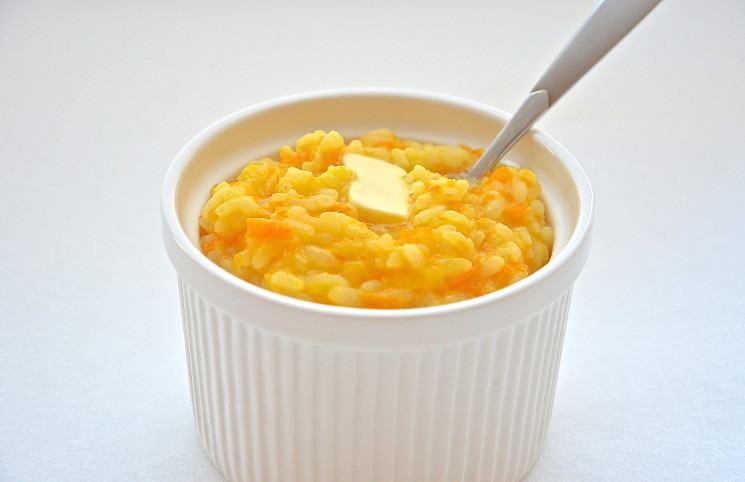 Вкусная кашка с ярким оранжевым цветом, думаю, она заинтересует не только взрослых, но и детокИнгредиенты1 стакан круглого риса1 стакан натертой тыквы1 яблокованилин по желаниюсахар по вкусусливочное маслоПриготовлениеНапишу сразу, что кашу я варю на воде, т.к. взрослое население моей семьи молочные каши не употребляет.Итак, в кастрюльке растопить кусочек сливочного масла, выложить натертые тыкву и яблоко, потушить до мягкости несколько минут под крышкой.Рис хорошо промыть и добавить к тыкве и яблоку, перемешать и залить водой, где-то на палец выше риса.На маленьком огне упаривать кашу до готовности под крышкой. Во время приготовления добавляем сахар по вкусу и ванилин, если любите.Так же добавляйте понемногу воду, если рис будет недостаточно для вас разваренным, добавляйте сливочное масло, если каша будет простовата на вкус.Вкусно кушать теплой, приятного аппетита!Игра «Укрась тыкву» Каждый член команды получает трафарет бутылочной тыквы. Необходимо за 5 минут при помощи цветных карандашей и фломастеров разрисовать этот трафарет.Подведение итогов
 Учитель Вот и подошел  к концу наш урок, посвященный  королеве осени. Так почему же ее так называют?
(Ответы детей)
Желаю вам не терять время даром осенью, а полакомиться замечательными блюдами из этого прекрасного растения и быть здоровыми! 6 ученик
Желтая как солнце тыква,
Как арбуз больших размеров.
Но мы к ней давно привыкли
И в ее полезность верим.
Замечательные каши
Нам готовят мамы наши
И пекут нам пироги,
Что вкуснее всех других.
Надо маму, папу слушать
И побольше тыквы кушать.
И наши повара сварили специально для вас эту замечательную тыквенную кашу. Сейчас мы ее продегустируем.Чтоб работалось нормально,Был здоровый цвет лица,Ешьте тыкву регулярно,Ешьте тыкву без конца.Никакие ураганыВас тогда не пошатнут,Ешьте тыкву регулярно, -Будет в животе уют.В ней клетчатки очень много,В ней пектины, калий есть,Витаминов также много,Можно без опаски есть.Словно щеточкой прочиститВам кишечник от всего,Что скопилось, стало лишним,И оздоровит его.Сердце станет здоровее,И склероз сойдет на нет,Вы послушайте скорееНаш полезнейший совет.РефлексияЗакончи фразу:- Я сегодня узнал(а)…….- Мне понравился урок, потому что………….- Мне не понравился урок, потому что…………..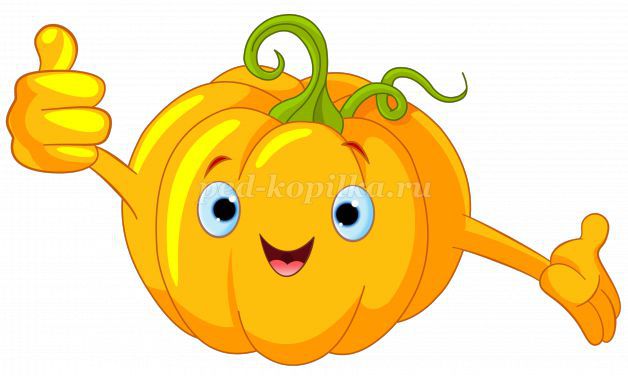 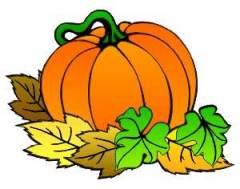 